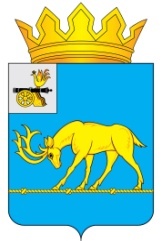 АДМИНИСТРАЦИЯ МУНИЦИПАЛЬНОГО ОБРАЗОВАНИЯ«ТЕМКИНСКИЙ РАЙОН» СМОЛЕНСКОЙ ОБЛАСТИПОСТАНОВЛЕНИЕот   05.08.2014 г.      №  393                                                                           с. ТемкиноОб утверждении Административного регламента Администрации муниципального образования «Темкинский район» Смоленской области по предоставлению муниципальной услуги «Выдача(продление) разрешения на строительство, реконструкцию объектов капитального строительства на территории муниципального образования «Темкинский район» Смоленской области»В соответствии с Федеральным законом от 27.07.2010 № 210-ФЗ «Об организации предоставления государственных и муниципальных услуг», Градостроительным кодексом Российской Федерации, Уставом муниципального образования «Темкинский  район» Смоленской области, Постановлением Администрации муниципального образования «Темкинский район» Смоленской области  от 07.02.2011 № 53 «Об утверждении порядка разработки и утверждения  административных регламентов  предоставления муниципальных услуг», в целях повышения качества исполнения и доступности муниципальной услуги по рассмотрению обращений граждан, поступивших в  Администрацию  муниципального образования «Темкинский  район» Смоленской области по выдаче разрешений на строительство, реконструкцию,Администрация муниципального образования «Темкинский район» Смоленской области   п о с т а н о в л я е т:1. Утвердить административный регламент Администрации муниципального образования «Темкинский район» Смоленской области по предоставлению муниципальной услуги «Выдача (продление) разрешения на строительство, реконструкцию объектов капитального строительства на территории муниципального образования «Темкинский район» Смоленской области», согласно приложению.2. Опубликовать данное постановление в газете «Заря» и разместить на официальном сайте Администрации муниципального образования «Темкинский район» Смоленской области.3.Административный регламент Администрации муниципального образования «Темкинский район» Смоленской области по предоставлению муниципальной услуги «Выдача разрешения на строительство» утвержденный постановлением Администрации муниципального образования «Темкинский район» Смоленской области №834 от 14.11.2012 г., считать утратившим силу.3. Контроль за исполнением настоящего постановления возложить на заместителя Главы Администрации муниципального образования «Темкинский район» Смоленской области В.И.ВолковаГлава Администрациимуниципального образования «Темкинский район» Смоленской области                                                 Р.В.Журавлев